Publicado en Madrid el 27/05/2024 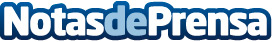 Omega+ de Juice Plus+, clave para conseguir un ‘happy aging’Los ácidos grasos omega-3 tienen un efecto positivo en el envejecimiento, manteniendo una función cerebral óptima a lo largo del tiempo, contribuyendo a una buena salud cardiovascular y mejorando la salud ósea y ocular. El estrés, las enfermedades, la contaminación y, por supuesto, la oxidación del propio cuerpo, son algunos de los factores que contribuyen al envejecimientoDatos de contacto:Lucía DuránTrescom638622084Nota de prensa publicada en: https://www.notasdeprensa.es/omega-de-juice-plus-clave-para-conseguir-un_1 Categorias: Nutrición Madrid Industria Alimentaria Consumo Belleza Personas Mayores Bienestar http://www.notasdeprensa.es